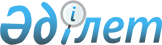 О внесении дополнений и изменений в приказ Министра труда и социальной защиты населения Республики Казахстан от 2 апреля 1998 года N 88-п "Об утверждении Инструкции "О порядке предоставления населению Республики
Казахстан протезно-ортопедической помощи", зарегистрированный за N 763
					
			Утративший силу
			
			
		
					Приказ Министра труда и социальной защиты населения Республики Казахстан от 18 июня 2004 года N 140-п. Зарегистрирован в Министерстве юстиции Республики Казахстан 21 июля 2004 года N 2957. Утратил силу - приказом Министра труда и социальной защиты населения РК от 6.09.2005г. N 236-п




                      Извлечение из приказа 






     Министра труда и социальной защиты населения РК 






                     от 6.09.2005г. N 236-п





     "В соответствии с Законом Республики Казахстан от 13 апреля 2005 года "О социальной защите инвалидов в Республике Казахстан", постановлением Правительства Республики Казахстан от 20 июля 2005 года N 754 "О некоторых вопросах реабилитации инвалидов" ПРИКАЗЫВАЮ:






     1. Признать утратившими силу:






     ...






     3) приказ Министра труда и социальной защиты населения Республики Казахстан от 18 июня 2004 года N 140-п "О внесении дополнений и изменений в приказ Министра труда и социальной защиты населения Республики Казахстан от 2 апреля 1998 года N 88-п "Об утверждении Инструкции "О порядке предоставления населению Республики Казахстан протезно-ортопедической помощи", зарегистрированный за N 763"...






 





     Министр".





-------------------------------------------------------------------





 



 



 



 



      В целях наиболее полного обеспечения потребностей инвалидов протезно-ортопедическими изделиями, отвечающими современным требованиям, ПРИКАЗЫВАЮ: 




      1. Внести в 
 приказ 
 Министра труда и социальной защиты населения Республики Казахстан от 2 апреля 1998 года N 88-п "Об утверждении Инструкции "О порядке предоставления населению Республики Казахстан протезно-ортопедической помощи" (зарегистрированный в Реестре государственной регистрации нормативных правовых актов за N 763), внесены изменения и дополнения 
 приказом 
 Министра труда и социальной защиты населения Республики Казахстан от 17 мая 2002 года N 106-п (зарегистрированный в Министерстве юстиции Республики Казахстан за N 1910 и опубликованный в Бюллетене нормативных правовых актов центральных исполнительных и иных государственных органов Республики Казахстан, 2002 год, N 33, ст. 666) следующие дополнения и изменения: 



      в Инструкции о порядке предоставления населению Республики Казахстан протезно-ортопедической помощи, утверждҰнной указанным приказом:



      пункт 2 после слов "верхних и нижних конечностей" дополнить словами ", грудных желез"; 



      в пункте 7 слова "и др." заменить словами ", трости, костыли, ходунки.";



      пункт 8 изложить в следующей редакции:



      "8. До выдачи основного протеза, инвалиды обеспечиваются по медицинским показаниям учебно-тренировочными протезами со сроком носки не более 6 месяцев.



      Основными протезами инвалиды обеспечиваются со сроком носки, установленными в пунктах 10, 12 настоящей инструкции.



      Рабочие протезы с приспособлениями выдаются инвалидам по их желанию одновременно с получением основного вида изделия."; 



      абзац второй пункта 9 изложить в следующей редакции:



      "Предоставление по медицинским показаниям протезно-ортопедических изделий, указанных в пункте 7 настоящей Инструкции, а также их ремонт производится бесплатно:";



      пункт 12 изложить в следующей редакции:



      "12. Замена протезов нижних и верхних конечностей на основе модулей и узлов, изготовленных по современной технологии, производится не ранее чем через три года, для детей инвалидов до 16 лет - не ранее чем через два года со дня их получения.



      Замена протезов грудной железы производится через два года со дня их получения.



      Гарантийный срок эксплуатации модулей стоп, косметической облицовки, чехлов протезов, изготовленных по современной технологии, - до одного года.";



      пункт 13 исключить;



      пункт 15 дополнить предложением: "Протезы грудной железы выдаются с двумя комплектами белья (бюстгальтер).";



      пункт 24 после слова "заказчиком" дополнить словами ", кроме участников, инвалидов Великой Отечественной войны, а также лиц, приравненных к ним по льготам и гарантиям и детей-инвалидов до 16 лет";



      в пункте 31 слова ", грудными железами" исключить;



      пункт 32 исключить;



      пункт 45 исключить.




      2. Настоящий приказ вступает в силу со дня государственной регистрации в Министерстве юстиции Республики Казахстан.


      Министр 


      Согласовано:



      Министр экономики



      и бюджетного планировании



      Республики Казахстан 



      23 июня 2004 г.

      Согласовано:



      Министр здравоохранения



      Республики Казахстан 



      25 июня 2004 г.

					© 2012. РГП на ПХВ «Институт законодательства и правовой информации Республики Казахстан» Министерства юстиции Республики Казахстан
				